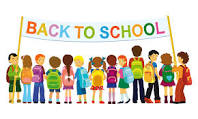                               September 2018